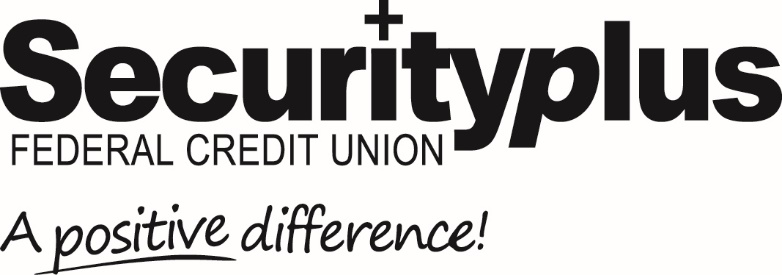 For Release:  Immediate                                      Contact: Lisa Allender                                                                                 410-281-6248                                                                                lisa.allender@securityplusfcu.org  Securityplus Federal Credit Union Successfully Partnered With A Million Thanks for Military Appreciation MonthBaltimore, MD (June 1, 2023) Securityplus Federal Credit Union proudly announces the successful completion of its partnership with A Million Thanks, a non-profit organization dedicated to supporting the U.S. military, for a letter-writing campaign during Military Appreciation Month. From May 1 to May 30, 2023, Securityplus encouraged employees to write heartfelt letters of encouragement and gratitude to military members serving our nation.To facilitate this initiative, Securityplus set up writing stations with paper, pens, and drop boxes at its Operations Center and at each branch location. Employees were encouraged to take time each day to visit the writing stations and express their appreciation for the service and sacrifices made by our military members.During the campaign, employees focused on positive messages, expressing appreciation for the military member's dedication to our country."Securityplus Federal Credit Union was honored to support A Million Thanks in their mission to uplift and encourage military members through this letter-writing campaign", said Chief Experience and Impact Officer, Obi Ndukwe. "We are grateful for the opportunity to have expressed our appreciation and are proud to have made a positive impact on the lives of those who serve our nation."For more information about Securityplus Federal Credit Union and its commitment to supporting the military, please contact Obi Ndukwe at Obinna.Ndukwe@securityplusfcu.org.About Securityplus Federal Credit Union: 
Securityplus Federal Credit Union is a member-owned financial institution dedicated to providing exceptional financial products and services to its community. With a strong commitment to supporting the military and their families, Securityplus continually strives to make a difference in the lives of those who serve our nation.About A Million Thanks: 
A Million Thanks is a non-profit organization that supports active, reserve, and veteran military by sending millions of letters of thanks and encouragement directly to service members. Since its inception in 2004, A Million Thanks has distributed over 10 million letters to U.S. military stationed around the world.#  #  # #